Rajstopy na CeneoSzukasz rajstop wysokiej jakości w atrakcyjnych cenach? Sprawdź rajstopy na Ceneo!Modnie i wygodnie Każda kobieta. która kocha chodzić w sukienkach i spódnicach nawet w chłodne dni wie, jak ważne jest dopasowanie do nich odpowiednich rajstop. Mimo, że jest to jeden z najbardziej nietrwałych elementów garderoby możesz już dziś przygotować się na niespodziewane sytuacje. Kupując rajstopy na Ceneo masz gwarancje, że dostaniesz wymarzone produkty w atrakcyjnych cenach. Ubieraj się jak chcesz i czuj się swobodnie! Rajstopy na Ceneo to najlepsza propozycja dla każdej fanki mody, stylu i kobiecej elegancji.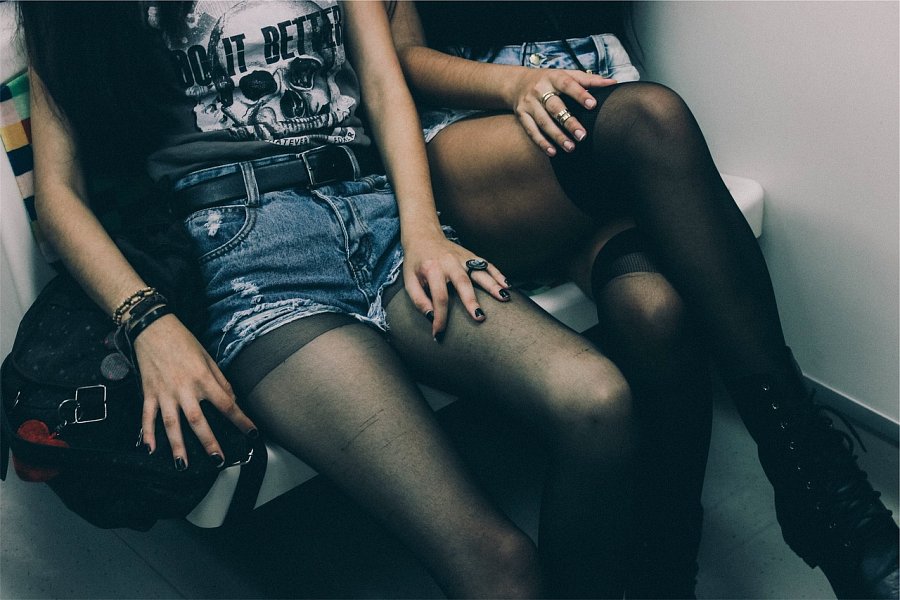 Rajstopy na Ceneo Często chodzisz w sukienkach czy spódnicach i chcesz posiadać rajtki pasującej do każdej ze stylizacji? Jesteś fanką oryginalnych rozwiązań, które sprawią, że będziesz czuła się atrakcyjnie i komfortowo? Na Ceneo znajdziesz to czego szukasz w najlepszej cenie. Rajstopy na Ceneo to duży wybór marek, wzorów, kolorów oraz materiałów. Dzięki nam zawsze będziesz przygotowana na niespodziewane "oczko" w rajstopach. Wybieraj spośród takich marek jak: : Gatta, Marilyn, Adrian, Lores, Scholl, About you i ciesz się wygodą! Zapraszamy do zapoznania się z ofertą!